北流市路宝水泥有限公司北流市路宝水泥有限公司北流市路宝水泥有限公司北流市路宝水泥有限公司北流市路宝水泥有限公司北流市路宝水泥有限公司北流市路宝水泥有限公司北流市路宝水泥有限公司北流市路宝水泥有限公司北流市路宝水泥有限公司北流市路宝水泥有限公司北流市路宝水泥有限公司氨水浓度在线分析仪等招标文件氨水浓度在线分析仪等招标文件氨水浓度在线分析仪等招标文件氨水浓度在线分析仪等招标文件氨水浓度在线分析仪等招标文件氨水浓度在线分析仪等招标文件氨水浓度在线分析仪等招标文件氨水浓度在线分析仪等招标文件氨水浓度在线分析仪等招标文件氨水浓度在线分析仪等招标文件氨水浓度在线分析仪等招标文件氨水浓度在线分析仪等招标文件招标单位联系人：黄景满招标单位联系人：黄景满招标单位联系人：黄景满投标人（单位）：投标人（单位）：投标人（单位）：部门：采购部部门：采购部部门：采购部联系人：联系人：联系人：电话：13471584445电话：13471584445电话：13471584445电话：电话：电话：日期：2019年11月19日日期：2019年11月19日日期：2019年11月19日投标日期：投标日期：投标日期：序号物资名称型号规格/备件号单位申报数量推荐品牌/链接/材质用料部位计划人单价（元）13%税票总价（元）货期备注1氨水浓度在线分析仪CY-G-HN3KJ，量程：0.00-30.00%，精度：±0.1%，信号：4-20mA台1楚一测控
http://www.cschuyi.com/index.html脱硝系统梁雨飞010-15天内2无线发射、接收器成套发射器：F21-E1B  220V，8按键       接收器：F21-E1B  220V，250V/10A继电器，配备1米以上链接电缆，每套安全码不冲突套3禹鼎http://www.yuding-sh.com/index.php?catid=11包装装车机无线控制吴启明010-15天内3流量控制阀执行器N4227台1 哈沃科技(天津)有限公司进料装置吴启明010-15天内厂家联系人：(022) 5898 38 85 4碳刷4503000598个5 哈沃科技(天津)有限公司包装机吴启明010-15天内厂家联系人：(022) 5898 38 85 5称重传感器3007793个3哈沃科技(天津)有限公司包装机吴启明010-15天内厂家联系人：(022) 5898 38 85 6压力开关9.910.0023.16个5哈沃科技(天津)有限公司包装机吴启明010-15天内厂家联系人：(022) 5898 38 85 7电磁阀9.910.0057.08个5 哈沃科技(天津)有限公司包装机吴启明010-15天内厂家联系人：(022) 5898 38 85 8操作面板( MEC4)203682430个2 哈沃科技(天津)有限公司包装机吴启明010-15天内厂家联系人：(022) 5898 38 85 9WIFI模块（包装机上）BP模块5.099.8042.10 （用203769780）块1 哈沃科技(天津)有限公司包装机吴启明010-15天内厂家联系：(022) 5898 38 85 10WIFI模块（主控制柜上，外部） AP 模块203809158（5.099.8041.10)块1 哈沃科技(天津)有限公司包装机吴启明010-15天内厂家联系人：(022) 5898 38 85 11中央单元 MEC4200904603个1 哈沃科技(天津)有限公司包装机吴启明010-15天内厂家联系人：(022) 5898 38 85 12称重控制模块MEC4-WCM203642953块1 哈沃科技(天津)有限公司包装机吴启明010-15天内厂家联系人：(022) 5898 38 85 13DCU 模块:输入/输出模块204302559块1 哈沃科技(天津)有限公司包装机吴启明010-15天内厂家联系人：(022) 5898 38 85 14接近开关203770458 /2203000059个3 哈沃科技(天津)有限公司卸包机吴启明010-15天内厂家联系人：(022) 5898 38 85 15感应器203770458个3 哈沃科技(天津)有限公司插袋机吴启明010-15天内厂家联系人：(022) 5898 38 85 16气缸感应器200660486个5 哈沃科技(天津)有限公司插袋机吴启明010-15天内厂家联系人：(022) 5898 38 85 17对射感应器204035457个5 哈沃科技(天津)有限公司插袋机吴启明010-15天内厂家联系人：(022) 5898 38 85 18袋子感应器200714219个5 哈沃科技(天津)有限公司插袋机吴启明010-15天内厂家联系人：(022) 5898 38 85 19弹簧式安全阀型号：A48Y-16C 公称压力:PN-16 公称尺寸：DN-80 编号：A1809151个2杭州华惠阀门有限公司余热发电蒙熊标010-15天内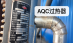 20弹簧式安全阀型号：A48Y-25 公称压力:PN-25 公称尺寸：DN-100 编号：A1805079个3杭州华惠阀门有限公司余热发电蒙熊标010-15天内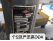 21弹簧式安全阀型号：A48Y-40 公称压力:PN-40 公称尺寸：DN-100 编号：A1805102个1杭州华惠阀门有限公司余热发电蒙熊标010-15天内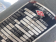 22弹簧式安全阀型号：HEA48Y-40 公称压力:PN-40 公称尺寸：DN-80 编号：A1805015个1杭州华惠阀门有限公司余热发电蒙熊标010-15天内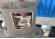 23弹簧式安全阀型号：A48Y-40 公称压力:4.0MPa 公称通径：150mm 流道直径：100mm  个1南一阀门余热发电蒙熊标010-15天内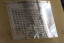 合计合计合计合计合计合计0报价说明：报价说明：报价说明：报价说明：报价说明：报价说明：报价说明：报价说明：报价说明：报价说明：报价说明：报价说明：1、交货地点：北流市路宝水泥有限公司仓库或指定的使用现场；1、交货地点：北流市路宝水泥有限公司仓库或指定的使用现场；1、交货地点：北流市路宝水泥有限公司仓库或指定的使用现场；1、交货地点：北流市路宝水泥有限公司仓库或指定的使用现场；1、交货地点：北流市路宝水泥有限公司仓库或指定的使用现场；1、交货地点：北流市路宝水泥有限公司仓库或指定的使用现场；1、交货地点：北流市路宝水泥有限公司仓库或指定的使用现场；1、交货地点：北流市路宝水泥有限公司仓库或指定的使用现场；1、交货地点：北流市路宝水泥有限公司仓库或指定的使用现场；1、交货地点：北流市路宝水泥有限公司仓库或指定的使用现场；1、交货地点：北流市路宝水泥有限公司仓库或指定的使用现场；1、交货地点：北流市路宝水泥有限公司仓库或指定的使用现场；2、此次招标限于2019年11月21日12：00时前报价有效，请将投标价格（盖好公章的扫描文件和电子版）发至我司指定邮箱：fxlubao666@sina.com，邮件标题和附件文件名统一按要求命名：投标单位关键字（约4个字）+货物名称。2、此次招标限于2019年11月21日12：00时前报价有效，请将投标价格（盖好公章的扫描文件和电子版）发至我司指定邮箱：fxlubao666@sina.com，邮件标题和附件文件名统一按要求命名：投标单位关键字（约4个字）+货物名称。2、此次招标限于2019年11月21日12：00时前报价有效，请将投标价格（盖好公章的扫描文件和电子版）发至我司指定邮箱：fxlubao666@sina.com，邮件标题和附件文件名统一按要求命名：投标单位关键字（约4个字）+货物名称。2、此次招标限于2019年11月21日12：00时前报价有效，请将投标价格（盖好公章的扫描文件和电子版）发至我司指定邮箱：fxlubao666@sina.com，邮件标题和附件文件名统一按要求命名：投标单位关键字（约4个字）+货物名称。2、此次招标限于2019年11月21日12：00时前报价有效，请将投标价格（盖好公章的扫描文件和电子版）发至我司指定邮箱：fxlubao666@sina.com，邮件标题和附件文件名统一按要求命名：投标单位关键字（约4个字）+货物名称。2、此次招标限于2019年11月21日12：00时前报价有效，请将投标价格（盖好公章的扫描文件和电子版）发至我司指定邮箱：fxlubao666@sina.com，邮件标题和附件文件名统一按要求命名：投标单位关键字（约4个字）+货物名称。2、此次招标限于2019年11月21日12：00时前报价有效，请将投标价格（盖好公章的扫描文件和电子版）发至我司指定邮箱：fxlubao666@sina.com，邮件标题和附件文件名统一按要求命名：投标单位关键字（约4个字）+货物名称。2、此次招标限于2019年11月21日12：00时前报价有效，请将投标价格（盖好公章的扫描文件和电子版）发至我司指定邮箱：fxlubao666@sina.com，邮件标题和附件文件名统一按要求命名：投标单位关键字（约4个字）+货物名称。2、此次招标限于2019年11月21日12：00时前报价有效，请将投标价格（盖好公章的扫描文件和电子版）发至我司指定邮箱：fxlubao666@sina.com，邮件标题和附件文件名统一按要求命名：投标单位关键字（约4个字）+货物名称。2、此次招标限于2019年11月21日12：00时前报价有效，请将投标价格（盖好公章的扫描文件和电子版）发至我司指定邮箱：fxlubao666@sina.com，邮件标题和附件文件名统一按要求命名：投标单位关键字（约4个字）+货物名称。2、此次招标限于2019年11月21日12：00时前报价有效，请将投标价格（盖好公章的扫描文件和电子版）发至我司指定邮箱：fxlubao666@sina.com，邮件标题和附件文件名统一按要求命名：投标单位关键字（约4个字）+货物名称。2、此次招标限于2019年11月21日12：00时前报价有效，请将投标价格（盖好公章的扫描文件和电子版）发至我司指定邮箱：fxlubao666@sina.com，邮件标题和附件文件名统一按要求命名：投标单位关键字（约4个字）+货物名称。3、一次性报价，货到验收合格一个月内凭增值税发票付清货款，合同期签订三个月，三个月内如有新订单继续按合同单价执行。质保金为合同总价的5%，如存在问题在其它未支付的货款中扣除质保金。3、一次性报价，货到验收合格一个月内凭增值税发票付清货款，合同期签订三个月，三个月内如有新订单继续按合同单价执行。质保金为合同总价的5%，如存在问题在其它未支付的货款中扣除质保金。3、一次性报价，货到验收合格一个月内凭增值税发票付清货款，合同期签订三个月，三个月内如有新订单继续按合同单价执行。质保金为合同总价的5%，如存在问题在其它未支付的货款中扣除质保金。3、一次性报价，货到验收合格一个月内凭增值税发票付清货款，合同期签订三个月，三个月内如有新订单继续按合同单价执行。质保金为合同总价的5%，如存在问题在其它未支付的货款中扣除质保金。3、一次性报价，货到验收合格一个月内凭增值税发票付清货款，合同期签订三个月，三个月内如有新订单继续按合同单价执行。质保金为合同总价的5%，如存在问题在其它未支付的货款中扣除质保金。3、一次性报价，货到验收合格一个月内凭增值税发票付清货款，合同期签订三个月，三个月内如有新订单继续按合同单价执行。质保金为合同总价的5%，如存在问题在其它未支付的货款中扣除质保金。3、一次性报价，货到验收合格一个月内凭增值税发票付清货款，合同期签订三个月，三个月内如有新订单继续按合同单价执行。质保金为合同总价的5%，如存在问题在其它未支付的货款中扣除质保金。3、一次性报价，货到验收合格一个月内凭增值税发票付清货款，合同期签订三个月，三个月内如有新订单继续按合同单价执行。质保金为合同总价的5%，如存在问题在其它未支付的货款中扣除质保金。3、一次性报价，货到验收合格一个月内凭增值税发票付清货款，合同期签订三个月，三个月内如有新订单继续按合同单价执行。质保金为合同总价的5%，如存在问题在其它未支付的货款中扣除质保金。3、一次性报价，货到验收合格一个月内凭增值税发票付清货款，合同期签订三个月，三个月内如有新订单继续按合同单价执行。质保金为合同总价的5%，如存在问题在其它未支付的货款中扣除质保金。3、一次性报价，货到验收合格一个月内凭增值税发票付清货款，合同期签订三个月，三个月内如有新订单继续按合同单价执行。质保金为合同总价的5%，如存在问题在其它未支付的货款中扣除质保金。3、一次性报价，货到验收合格一个月内凭增值税发票付清货款，合同期签订三个月，三个月内如有新订单继续按合同单价执行。质保金为合同总价的5%，如存在问题在其它未支付的货款中扣除质保金。